Title: Cycle of Violence Graphic¾ Circle Chart: Three circles with arrows going through each up in circular motion up to ¾ of the way. Last circle pointing back to the first circle indicating a cycle.Top Circle: Red circle with text.  The text has the following written:
Tension-building phase (Bolded): Threats, verbal abuse, and intimidation occur, tension increases, victim is fearful and placates abuserRight Circle: Blue circle with text. The text has the following written: 
Explosion phase (Bolded): An acute battering incident such as emotional, sexual, or physical abuseBottom Circle: Yellow circle with text. The text has the following written:
Honeymoon phase (Bolded): Abuser apologizes and promises that the behavior will never occur again, may blame victim for violenceImage Pasted Below: 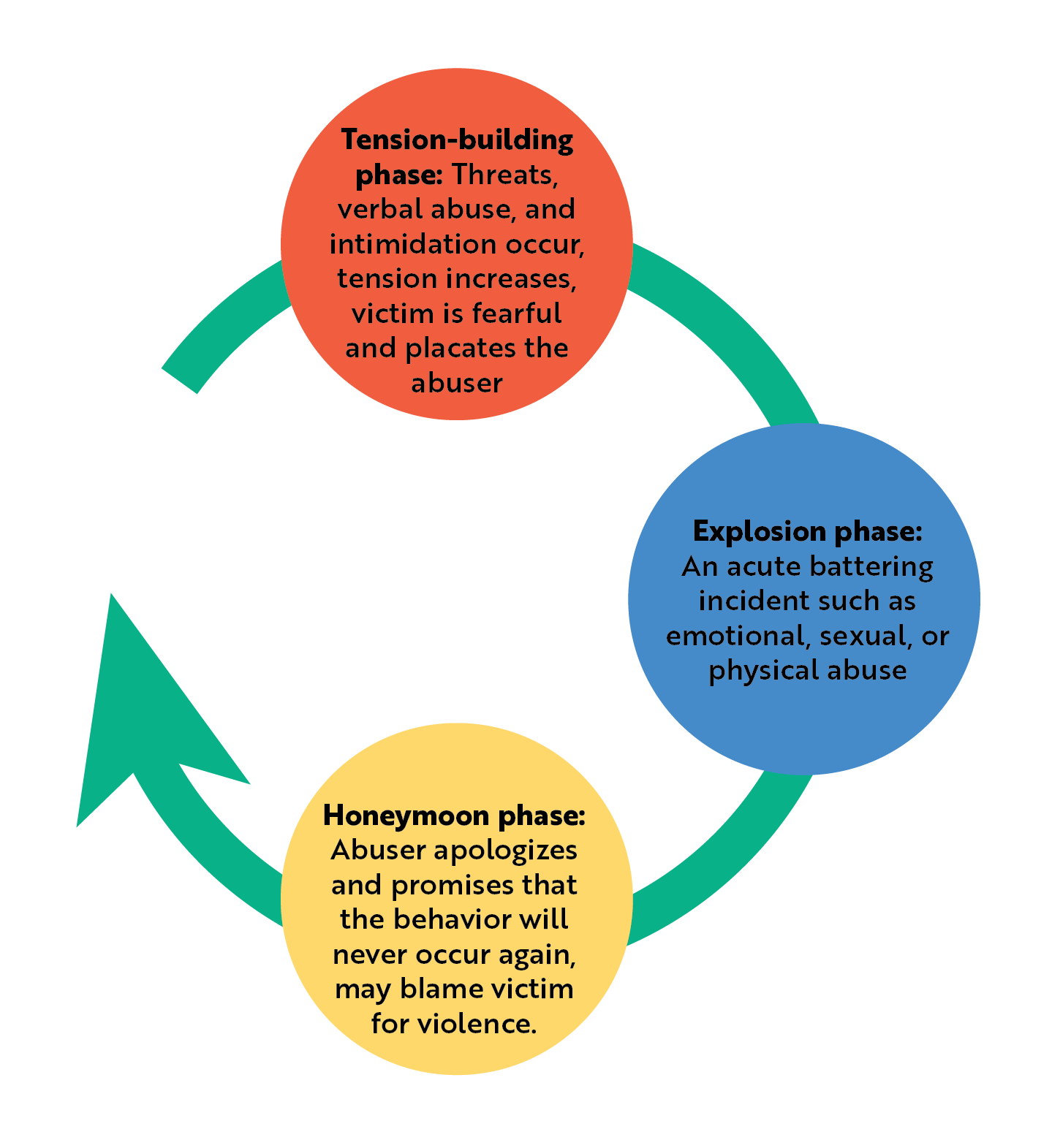 